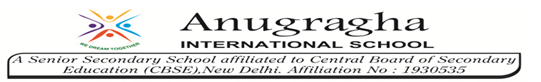 GRADE IENGLISHDAILY PRACTICE PAPER[DPP]2019-2020POST MID TERMUNIT -5 MERRY- GO-ROUNDCREATIVE AND INNOVATIVEObjectives: To improve the vocabularyRearrange the letters  in correct order to make a word :uot 		-	____________              6. obwnr	- 	____________rfai		-	____________              7. arod 		- 	____________osrhe		- 	____________               8.orse	 	- 	____________gib		- 	____________               9. lcmib 	- 	___________odnw		-	____________              10. ermry	-	 ___________Match the rhyming words :Merry           -        DownRound          -        ByeHigh            -        CupBrown         -        AroundUp               -        JerryBig              -        WonHorse          -         PinIn  		-         DigOut              -        RoseOn  		-        SpoutCIRCLECONCEPT BASED WORKSHEET       Objectives: To identify the sounds       Draw the following things using a circle :        Now read and spell out the words loud :CONCEPT BASED WORKSHEET       Objectives:To identify the sound       Complete the names of the colours:1.Y ___ L L ___ W					6.W H ____ T E2.G  R ___  ___ N                       			7. B ____ O ___ N3. B L ____ ____                        			8. O ___ AN ___ E4.R ____ D                                  			9. P ____R P____ E5.P ____ N K                             			10. G ____EY       Now read and spell out the words loudFind and circle the differences between the two pictures. 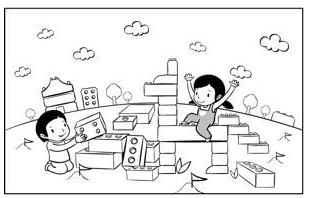 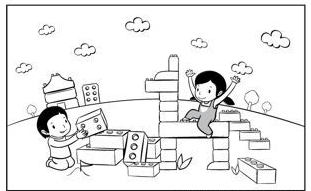 PEN PAPER TEST        Objectives:To apply the concept        Have you ever been on a merry – go – round? How do you feel? Colour the right face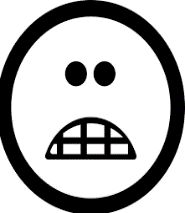 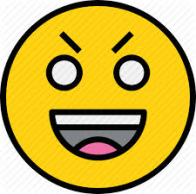 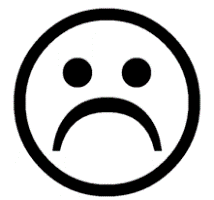 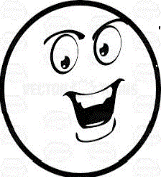  AFRAID                      CONFIDENT       		       SAD       		HAPPY 	      Write true or false ( reading the story ‘circle’ )Mohini was sitting with her grandfather         _______________Grandmother drew a circle                             _______________Mohini drew five lines on the circle               _______________Grandmother drew a balloon                   	_______________Mohini drew her own face also                       _______________       Fill in the blanks:                         ( ride , draw , moon, brown, zig-zag )I can ____________ a circle.The ___________ is round.I ______________ on a horse.Grandmother added a_____________ line to the circle.I climbed up on a big ________________ horse.APPLICATION BASED WORKSHEET       Objectives: To develop the grammar skill Fill in the blanks, use ( A, AN )1.______ engine          				2._____ pencil        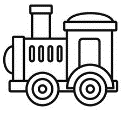 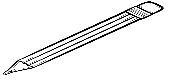 3._____ insect          				4._____ mask           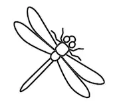 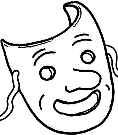 5._____ ink pot					6._____ table           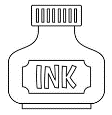 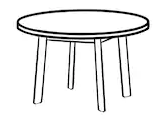 7._____ egg                 				8._____ apple               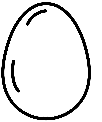 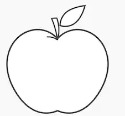 9._____ car              			10._____  umbrella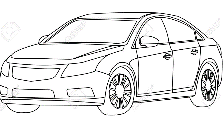 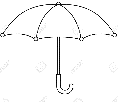    Singular and pluralEg: Mango – mangoesPotato    _    	_________________		4.Tomato _ _________________Box       _	_________________		5.Wish     _ _________________Brush    _     _________________UNIT-6 IF I WERE AN APPLECONCEPT BASED WORKSHEETObjective: To develop the writing skillMatch the rhyming words.1.Boy                          -              a) Ball2. Tree                        -               b) Beat3. Down                     -               c) Me4. Fall                        -               d) Joy5. Eat                         -		          e) TownPut the following things under the correct heading:OUR TREEVISUAL STIMULUS BASED WORKSHEETObjective: To develop the thinking skill Match the fruits with their names   Grapes            	 Orange          Apple          	 Pomegranate       		Mango 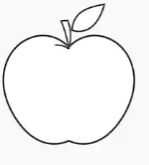 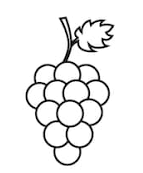 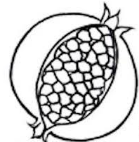 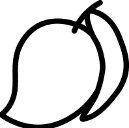 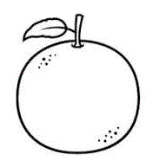 Answer the following: 1. What does the little bird see on the tree?Ans: _________________________________________________________	2. How does the berry seed fall?Ans: _________________________________________________________3. Name the animals and birds found the tree.Ans: _________________________________________________________4. Have you seen any other animals on the tree?Ans: _________________________________________________________5.Name any two trees .Ans : _________________________________________________________PEN PAPER TEST Objectives: To improve their knowledge skill Based on the poem “ If I were an apple” write the correct answer(  Tree , Eat , Apple , Once )1.The boy wishes to be an ________________2.Apples grow on a _______________________3.The boy would fall down at ________________4.The boy would say,”____________________ me, my boy!”Label the parts of the tree :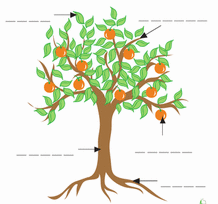 APPLICATION BASED WORKSHEETObjectives : To develop the communication skill Fill in the missing vowels to complete the words: R___ N          			F____ T     	               D_____ G 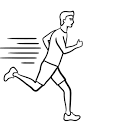 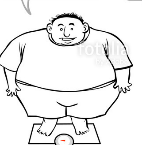 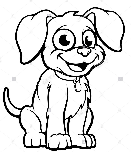  T_____ P  				M ____ P                 L _____ P  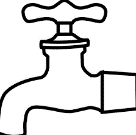 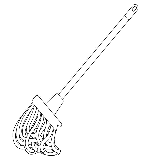 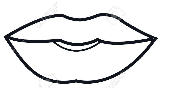 B _____ D  			B _____ X   	     N ______ T      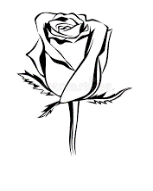 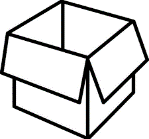 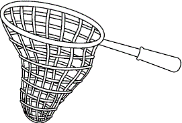 C _____ T  			C ______ T         Z _______ P      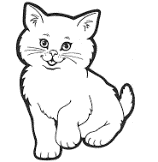 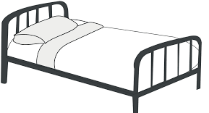 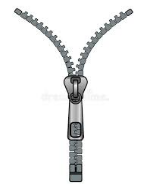 L ______ G   			M ______ T       P ______ N        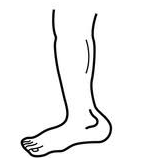 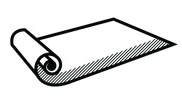 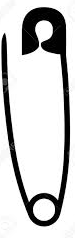 H ______ T    			L ______ G             R ______ T     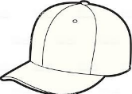 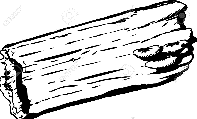 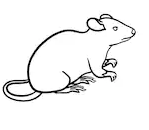 Write the correct position word. Choose the word given below: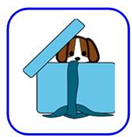 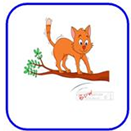 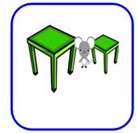 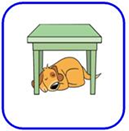 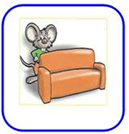 _______________ ________________ _______________  ____________   ______________CHECK POINTLook at the picture and write the correct pronoun1.__________ is kicking the ball.2. This is _______________ hat.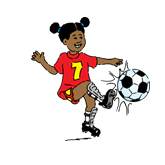 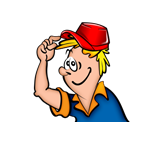 3.__________ is dancing.          4.______________ is a blue bag.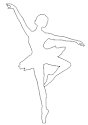 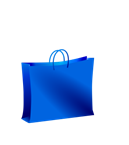 5.___________ is standing.      6._________ is eating grass.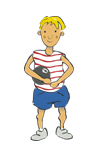 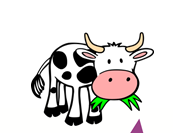 Circle the sentence with the correct preposition.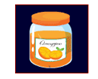 2.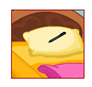 3.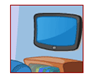 4.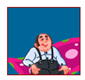 5.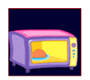 UNIT-7 A KITEKNOWLEDGE BASED WORKSHEETObjectives: To improve their reading skillREADING COMPREHENTION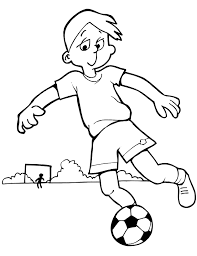 Choose the correct answer:1. What does Ravi play?A) games			B) football			C) cricket2. What can Ravi do?A) run fast			B) jump high		C) score3. What will he do?A) wear a hat		B) run fast			C) ask john to play4. What is the title of this passage?A)  football                       B) cricket            		C) throw ball5. Who played with Ravi?A) Babu                           B) John                 		C) RamuNow read and spell out the words loud:SUNDARIAPPLICATION BASED WORKSHEETObjectives: To improve the thinking skillCircle the odd one outCat             	Dog         		Parrot         	Cow      		FrogAeroplane       Helicopter     	Bird        	Kite            		Lion  Apple              Banana             	Pink              Orange     		Pear   Red                 Green              	White            Boy     		BlackMother            Tree     		Father           Brother            	SisterMatch the opposites:Small                      x           Close Beautiful                x           ShortOpen                      x           BigGive                       x           UglyLong                      x           TakeLike                       x           LastTough                    x           DownUp                          x          DislikeLock                       x          EasyFirst                        x          UnlockPEN PAPER TESTObjectives: To apply the conceptWrite the things related to night: Match the rhyming words:1.Sit               -   Tide2.Blow           -   White3.Ride            -   Shy4.Kite             -   Hit5.Sky             -    FlowBased on the poem “ a kite “ choose the correct answer1.The child wants to be a ________________________2.The child wants to fly up in the _______________	3. Child wants to ride upon the ______________4.The ____________ was playing a tune5. I feel ________________ on a merry – go – roundCREATIVITY BASED WORKSHEETObjectives : Free hand drawingDRAW A KITE AND COLOUR IT WITH MULTIPLE COLOURImagine you are a kite and you can fly high in sky. How do you feel? Write three lines on it:1.______________________________________________________________2._____________________________________________________________3._____________________________________________________________CONCEPT BASED WORKSHEETObjectives: To improve the grammar skillMatch the followingChoose the correct answer:The mouse is a ____________ (small/ big) animal.The _______________ (hungry / thirsty) dog ate the food. Nobody likes _________________ (honest / dishonest) people.The fox is a _______________ (clever / foolish) animal.The cow is ___________ (black / blue).             Wheel             Moon                Ball           Balloon            Face                Cat CIRCLEBLUELINEMOONRABBITWHEELSUNYELLOWFACEBALLOONDREWSMALLLOOKSITCLAPJOYMANGO		NUTPEACH		ORANGE		BALLOONZIG-ZAG		CLAP		DOOR	TRAIN            APPLE            THREW             PEOPLE             FEW             GROW              FRUITChair    Car     Bird     Table    Cat     Duck      Boy    Bag    Goat   Pencil                        Living thingsNon- living things Root         Leaf         Branch       Trunk       FruitBrideKiteRideSideSkyCartChanceDanceFastPartBreezeBlowRideChanceFlyWingRainbowMoonCloudSun   SKY         KITE      BREEZE       BAND      DIZZYABBlueGrassColdSweetSharpHotFast     Hopper     Ice- cream     Sky     Tea     Train     Knife    Mango